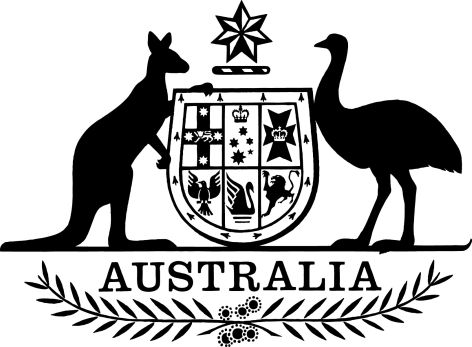 Acts Interpretation (Registered Relationships) Regulations 2019I, General the Honourable Sir Peter Cosgrove AK MC (Ret’d), Governor-General of the Commonwealth of Australia, acting with the advice of the Federal Executive Council, make the following regulations.Dated 07 March 2019Peter CosgroveGovernor-GeneralBy His Excellency’s CommandChristian PorterAttorney-GeneralContents1	Name	12	Commencement	13	Authority	14	Schedules	15	Registered relationships	1Schedule 1—Repeals	3Acts Interpretation (Registered Relationships) Regulations 2008	31  Name		This instrument is the Acts Interpretation (Registered Relationships) Regulations 2019.2  Commencement	(1)	Each provision of this instrument specified in column 1 of the table commences, or is taken to have commenced, in accordance with column 2 of the table. Any other statement in column 2 has effect according to its terms.Note:	This table relates only to the provisions of this instrument as originally made. It will not be amended to deal with any later amendments of this instrument.	(2)	Any information in column 3 of the table is not part of this instrument. Information may be inserted in this column, or information in it may be edited, in any published version of this instrument.3  Authority		This instrument is made under the Acts Interpretation Act 1901.4  Schedules		Each instrument that is specified in a Schedule to this instrument is amended or repealed as set out in the applicable items in the Schedule concerned, and any other item in a Schedule to this instrument has effect according to its terms.5  Registered relationships		For the purposes of section 2E of the Acts Interpretation Act 1901, this section prescribes:	(a)	each law of a State or Territory mentioned in column 1 of an item of the following table; and	(b)	the kind of relationship described in column 2 of that item by reference to that law.Schedule 1—RepealsActs Interpretation (Registered Relationships) Regulations 20081  The whole of the instrumentRepeal the instrument.Commencement informationCommencement informationCommencement informationColumn 1Column 2Column 3ProvisionsCommencementDate/Details1.  The whole of this instrumentThe day after this instrument is registered.13 March 2019Registered relationshipsRegistered relationshipsRegistered relationshipsItemColumn 1LawColumn 2Kind of relationship1Relationships Register Act 2010 (NSW)A relationship that may be registered in accordance with Part 2 of that Act2Relationships Act 2008 (Vic.)A registrable domestic relationship that may be registered in accordance with Part 2.2 of that Act3Civil Partnerships Act 2011 (Qld)A relationship that may be entered into in accordance with sections 4 and 5 of that Act4Relationships Register Act 2016 (SA)A relationship that may be registered in accordance with Part 2 of that Act5Relationships Act 2003 (Tas.)A significant relationship in relation to which a deed of relationship may be registered in accordance with Part 2 of that Act6Domestic Relationships Act 1994 (ACT)A civil partnership that may be entered into in accordance with sections 37C and 37D of that Act7Births, Deaths and Marriages Registration Act 1997 (ACT)A civil union that must be registered under section 32A of that Act